V1 – Der WasserstoffballonMaterialien: 		Luftballon, Glimmspan, Stativ, AbzugChemikalien:		WasserstoffDurchführung: 			Der Luftballon wird mit dem Wasserstoff befüllt und an einem Stativ befestigt. Anschließend wird der Glimmspan entzündet und vorsichtig an den Luftballon gehalten.Beobachtung:			Der Luftballon geht mit einem lauten Knall kaputt und es ist ein oranger Feuerball zu erkennen (siehe Abbildung 4).		2. 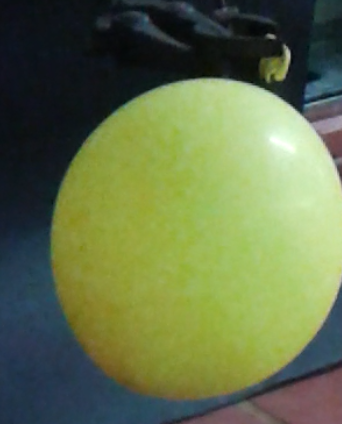 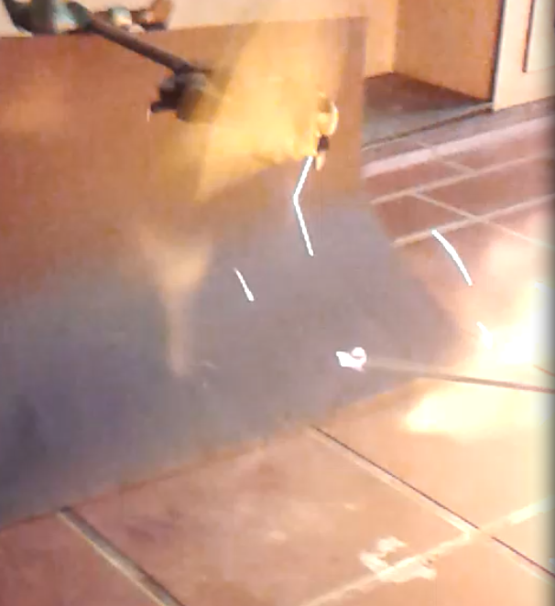 Abb. 4 -  1. Wasserstoffballon, 2. Explosion des Wasserstoffs initiiert durch den Glimmspan.Deutung:			Es findet eine einfache Verbrennungsreaktion von dem Wasserstoff statt. Der befüllte Luftballon stellt das System Gasballon dar. Der brennende Glimmspan zerstört dieses stabile System. Die Flamme aktiviert die Reaktion, in diesem Fall die Verbrennung von Wasserstoff. Der laute Knall kommt dadurch zustande, dass der Wasserstoff sich mit dem Luftsauerstoff vermischt so Knallgas entsteht, das den lauten Knall bedingt.			Wortgleichung: Wasserstoff + Sauerstoff → Wasser			Reaktionsgleichung: 2 H2(g) + O2(g) ⇌ 2 H2O(g)Entsorgung:	           	Die Reste des Luftballons werden im Restmüll entsorgt. Literatur:		http://www.seilnacht.com/versuche/aktivie.html, 25.07.16 (Zuletzt ab			gerufen am 25.07.16 um 17:11 Uhr).GefahrenstoffeGefahrenstoffeGefahrenstoffeGefahrenstoffeGefahrenstoffeGefahrenstoffeGefahrenstoffeGefahrenstoffeGefahrenstoffeWasserstoffWasserstoffWasserstoffH: 302, 318 H: 302, 318 H: 302, 318 P: 280, 305+351+338, 313P: 280, 305+351+338, 313P: 280, 305+351+338, 313SauerstoffSauerstoffSauerstoffH: 270, 280H: 270, 280H: 270, 280P: 220, 403, 244, 370+ 376P: 220, 403, 244, 370+ 376P: 220, 403, 244, 370+ 376WasserWasserWasserH:- H:- H:- P: -P: -P: -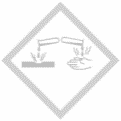 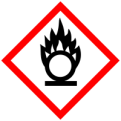 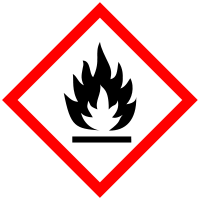 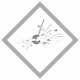 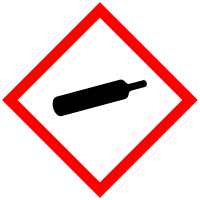 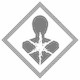 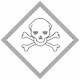 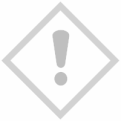 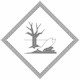 